新 书 推 荐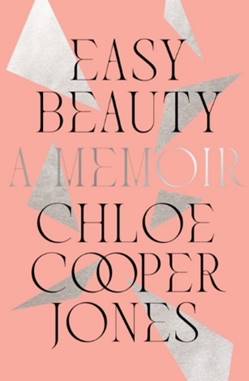 中文书名：《从容之美》英文书名：EASY BEAUTY作    者：Chloé Cooper Jones出 版 社：Avid Reader Press代理公司：WME/ANA/Lauren 页    数：320页出版时间：2022年5月代理地区：中国大陆、台湾审读资料：电子稿类    型：传记回忆录/生命教育Los Angeles Times: 10 Books to Add to Your Reading ListThe Washington Post: 10 Noteworthy Books for AprilBarnes and Noble’s 12 Book ChallengeOprah Daily’s Most Anticipated Books of 2022内容简介：《从容之美》（EASY BEAUTY）是由普利策奖提名、惠廷奖获奖作家、哲学教授克洛伊·库珀·琼斯（Chloé Cooper Jones）撰写的具有开创性的回忆录。“我在布鲁克林的一家酒吧里，听两个朋友讨论我的生命是否值得活下去。”，这是克洛伊·库珀·琼斯的开篇：她以一个与大多数人不同的身体在世界上穿梭。克洛伊·库珀·琼斯很早就学会了在每个计划、每种情况下都要考虑“痛苦计算”。她有一种罕见的先天性疾病，骶骨发育不全，这会影响她的身材和步态，也会给身体上带来疼痛。但同时还有别的痛苦，比如因为她会外表被批评或同情，被认为“不够好”而不被考虑。她被人看到的方式——或者不被人看到的方式——透过她的镜头了解了她一生的世界。她通过在学业上取得优异成绩来抵制这一现实，并退回到“她心中中立的房间”，直到度过一切。但出人意料地成为了母亲（违反了关于残疾身体的社会禁忌）后，她发生了一些变化，琼斯开始了环球旅行，重新获得了她被拒绝和她自己拒绝的空间。从布鲁克林的酒吧和家庭空间，到罗马的雕塑花园；从犹他州的电影节到米兰的碧昂丝（Beyoncé）演唱会；从加州的网球锦标赛到金边的杀戮场，琼斯编织记忆、观察、经历，探索美学哲学，探索我们美的标准和渴望的神话，并质问自己维护这些神话。凭借情感深度、惊人的智慧、激情和幽默，《从容之美》是一本罕见的回忆录，它有力量让你以全新的眼光看这个世界，以及你在其中的位置。作者简介：克洛伊·库珀·琼斯（Chloé Cooper Jones）是一名哲学教授，也是一名自由撰稿人，曾入围2020年普利策新闻奖专题写作决赛。她的作品曾出现在包括时尚杂志《GQ》、《科技博客》（The Verge）、《VICE》杂志、《书坛杂志》、《纽约杂志》（Bookforum）和《信徒》（The Believer）等刊物上。她住在纽约的布鲁克林。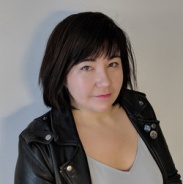 媒体评价：“在这本雄心勃勃又优雅的书中，克洛伊·库珀·琼斯引用了关于身份、社会秩序以及我们如何衡量人类价值的理论材料，但她的清晰和同情心吸引了所有读者。她创造了一个强有力的新鲜观点，她用精确，毫不留情的散文解剖权力，接近和感知。这是一本必要的、诚实的书，让人感觉既真实又永恒。”----惠廷基金会评委表彰感谢您的阅读！请将反馈信息发至：版权负责人Email：Rights@nurnberg.com.cn安德鲁·纳伯格联合国际有限公司北京代表处北京市海淀区中关村大街甲59号中国人民大学文化大厦1705室, 邮编：100872电话：010-82504106, 传真：010-82504200公司网址：http://www.nurnberg.com.cn书目下载：http://www.nurnberg.com.cn/booklist_zh/list.aspx书讯浏览：http://www.nurnberg.com.cn/book/book.aspx视频推荐：http://www.nurnberg.com.cn/video/video.aspx豆瓣小站：http://site.douban.com/110577/新浪微博：安德鲁纳伯格公司的微博_微博 (weibo.com)微信订阅号：ANABJ2002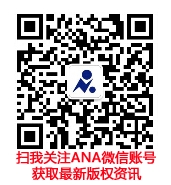 